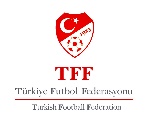 KULÜBÜN ADI                                 KULÜBÜN ADI                                 Forma NoFutbolcunun Adı - SoyadıFutbolcunun Adı - SoyadıFormaya Yazılacak İsimFormaya Yazılacak İsimLisans No2022– 2023 Futbol Sezonunda Kulübümüz yukarıda belirtilen liste doğrultusunda müsabakalara katılacaktır.2022– 2023 Futbol Sezonunda Kulübümüz yukarıda belirtilen liste doğrultusunda müsabakalara katılacaktır.2022– 2023 Futbol Sezonunda Kulübümüz yukarıda belirtilen liste doğrultusunda müsabakalara katılacaktır.2022– 2023 Futbol Sezonunda Kulübümüz yukarıda belirtilen liste doğrultusunda müsabakalara katılacaktır.2022– 2023 Futbol Sezonunda Kulübümüz yukarıda belirtilen liste doğrultusunda müsabakalara katılacaktır.2022– 2023 Futbol Sezonunda Kulübümüz yukarıda belirtilen liste doğrultusunda müsabakalara katılacaktır.                                             Kulüp Yetkilisinin                                                                                                                       Adı – Soyadı                                                                                                                      İmza - Mühür                                             Kulüp Yetkilisinin                                                                                                                       Adı – Soyadı                                                                                                                      İmza - Mühür                                             Kulüp Yetkilisinin                                                                                                                       Adı – Soyadı                                                                                                                      İmza - Mühür                                             Kulüp Yetkilisinin                                                                                                                       Adı – Soyadı                                                                                                                      İmza - Mühür                                             Kulüp Yetkilisinin                                                                                                                       Adı – Soyadı                                                                                                                      İmza - Mühür                                             Kulüp Yetkilisinin                                                                                                                       Adı – Soyadı                                                                                                                      İmza - Mühür